1	Introduction Alternative Calling Procedures (ACP) has been experienced over international networks in different ways; due to the increasing complexity of networks, and the advent and proliferation of IP based infrastructures and services, characterization of ACP are becoming more difficult. The impact of ACP on all parties is yet not very clear; it has an economical aspects as well as operational aspects that may degrade performance of networks.2	DiscussionWhile at the early stages call back was one of the main forms of ACP, yet the current advances in network infrastructures has introduced other forms of ACP which is not very obvious to regulators and administrations, hence it is becoming more difficult to develop the proper regulations to have a healthy competitive market and to safeguard the citizens’ rights.It is felt that additional studies are still needed in the relevant ITU-T Study Groups to study the new mechanisms for ACP, to characterize them and study the economic effects of ACP on all parties, including weighing the benefits against drawbacks, accordingly to develop the appropriate  Recommendations.3	Conclusion and Proposals for a revised ResolutionThe above annexed revised Resolution 29 addresses the above issues form a wider perspective than the traditional call-back scenario.  MOD	AFCP/42A4/1RESOLUTION 29 (REV.)Alternative calling procedures on international telecommunication networks(Geneva, 1996; Montreal, 2000; Florianópolis, 2004; Johannesburg, 2008; Dubai, 2012)The World Telecommunication Standardization Assembly (),recallinga)	Resolution 1099, adopted by the Council at its 1996 session, concerning alternative calling procedures on international telecommunication networks, which urged the ITU Telecommunication Standardization Sector (ITU-T) to develop, as soon as possible, the appropriate Recommendations concerning alternative calling procedures;b)	Resolution 22 (Rev. ) of the World Telecommunication Development Conference, c)	Resolution 21 (Rev.) of the Plenipotentiary Conference, on alternative calling procedures on telecommunication networks recognizinga)	that alternative calling procedures, which may be potentially harmful, are not permitted in many countries and permitted in some others;b)	that alternative calling procedures, which may be potentially harmful,  may be attractive for users;c)	that alternative calling procedures, which may be potentially harmful and may impact the revenue of operating agencies authorized by Member States, which may seriously hamper, in particular, the efforts of developing countries2, for the sound development of their telecommunication networks and services;d)	that distortions in traffic patterns resulting from alternative calling procedures, which may be potentially harmful, may impact traffic management and network planning;e)	that some forms of seriously degrade the performance and quality of the,consideringthe results of the ITU workshop on alternative calling procedures and origin identification held in Geneva on 19-20 March 2012,reaffirminga)	that it is the sovereign right of each country to regulate its telecommunications and as such it may permit, prohibit or otherwise regulate matters related to caller identification in its territory;b)	that the ITU Constitution, in its Preamble, gave regard to "the growing importance of telecommunication for the preservation of peace and the economic and social development of all States", and that Member States agreed in the Constitution with "the object of facilitating peaceful relations, international cooperation among peoples and economic and social development by means of efficient telecommunication services",notingthat in order to minimize the effect of alternative calling procedures: 	operating agencies authorized by Member States should, within their national law, make every effort to establish the level of collection charges on a cost-oriented basis, taking into account Article 6.1.1 of the International Telecommunication Regulations and Recommendation ITU-T D.5;resolves1	that administrations and operating agencies authorized by Member States should take, to the furthest extent practicable, all measures to suspend the methods and practices of  seriously degrade;2	that administrations and operating agencies authorized by Member States should take a cooperative approach to respecting the national sovereignty of others, and suggested guidelines for this collaboration are attached	to instruct ITU-T Study Group 2 to study other aspects and forms of alternative calling procedures;;	to instruct ITU-T Study Group 3 to study the economic effects of forms of alternative calling procedures, as well as origin non-identification or spoofing, on the effort of developing countries for sound development of their local telecommunication networks and servicesinstructs the Director of the Telecommunication Standardization Bureauto continue to cooperate with the Director of the Telecommunication Development Bureau in order to facilitate the participation of developing countries in these studies and to make use of the results of the studies, and in the implementation of this resolution.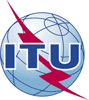 World Telecommunication Standardization Assembly (WTSA-16)
Hammamet, 25 October - 3 November 2016World Telecommunication Standardization Assembly (WTSA-16)
Hammamet, 25 October - 3 November 2016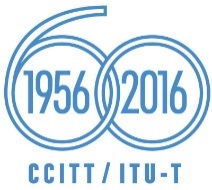 PLENARY MEETINGPLENARY MEETINGAddendum 4 to
Document 42-EAddendum 4 to
Document 42-E28 September 201628 September 2016Original: EnglishOriginal: EnglishAfrican Telecommunication Union AdministrationsAfrican Telecommunication Union AdministrationsAfrican Telecommunication Union AdministrationsAfrican Telecommunication Union AdministrationsProposed modification of Resolution 29 - Alternative calling procedures on international telecommunication networksProposed modification of Resolution 29 - Alternative calling procedures on international telecommunication networksProposed modification of Resolution 29 - Alternative calling procedures on international telecommunication networksProposed modification of Resolution 29 - Alternative calling procedures on international telecommunication networksAbstract: